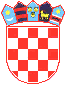 REPUBLIKA HRVATSKAVUKOVARSKO-SRIJEMSKA ŽUPANIJAGRAD VUKOVARKLASA: 406-03/23-01/7URBROJ: 2196-1-5-22-2Vukovar, 30. siječnja 2023. godinePOZIV ZA DOSTAVU PONUDA ZA PROVEDBU POSTUPKA JEDNOSTAVNE NABAVE RADOVA:SANACIJA I OBNOVA PJEŠAČKOG DRVENOG MOSTA PREKO RIJEKE VUKEEvidencijski broj nabave: JeN-7/23-35SADRŽAJ POZIVA:  1. OPĆI PODACI  2. PODACI O PREDMETU NABAVE  3. ODREDBE O SPOSOBNOSTI PONUDITELJA  4. PODACI O PONUDI  5. OSTALO  6. PREDLOŽAK PONUDBENOG LISTA  7. TEKST PRIJEDLOGA UGOVORAPrilog:1. Fotodokumentacija i nacrti2. Troškovnik1. OPĆI PODACI1.1. Naručitelj i kontaktiNaručitelj: GRAD VUKOVAR, Vukovar, Dr. Franje Tuđmana 1; OIB: 50041264710,Internetska adresa: www.vukovar.hrSlužba za kontakt: Grad Vukovar, Upravni odjel za financije i nabavu, Dr. Franje Tuđmana 1, 32000 Vukovar, Osoba zadužene za kontakt: - Domagoj Centner, dipl.iur.; e-pošta: domagoj.centner@vukovar.hr- Tihomir Kedmenec, dipl.ing.; e-pošta: tihomir.kedmenec@vukovar.hr 1.2. Sukob interesaPopis gospodarskih subjekata s kojima je Naručitelj u sukobu interesa u smislu ZJN 2016:- OPG Kolar Miroslav, nositelj Miroslav Kolar, Lička 52, 32010 Vukovar- Trgovačko uslužni obrt "BIOnatura Vukovar" vlasnik Ivan Sušac, Sv. Leopolda Mandića 6, 32000 Vukovar1.3. Evidencijski broj nabaveJeN-7/23-351.4. Procijenjena vrijednost nabave59.730,00 EUR bez PDV-a1.5. Vrsta ugovora o nabaviPo provedenom postupku nabave sklopit će se ugovor o izvođenju radova2. PODACI O PREDMETU NABAVE2.1. Opis predmeta nabave Predmet nabave je sanacija i obnova postojećeg dotrajalog pješačkog drvenog mosta na rijeci Vuki u Vukovaru na k.č.1481/4 . k.o. Vukovar. Most je ukupne širine 1,82 m i dužine 20,0 m. Visina konstrukcije mosta iznad 1,10m. Pješačka konstrukcija odnosno gornji ustroj mosta je drveni pod oslonjeni na drvene nosive grede. Rasponska konstrukcija mosta se sastoji od dvije lamelirana greda dimenzije 20/110 cm (koje su ujedno i rukohvat mosta). Sve zajedno je povezano s 9 čeličnih nosača od UNP 14 profila. Most je pričvršćen sa čeličnim sidrima za temeljene stope koje su od armiranog betona. CPV broj – 45221110-6 – Građevinski radovi na mostuPredmet nabave nije podijeljen na grupe.Gospodarski subjekti dužni su nuditi cjelokupan predmet nabave.2.2. Tehničke specifikacije, količina i troškovnikTehničke specifikacije s količinom, vrstom i detaljnim opisom predmeta nabave dane su u troškovniku radova i nacrtima koji se nalaze u prilogu poziva i sastavni su dio poziva za dostavu ponuda. Ponuditelji su dužni troškovnik i nacrte detaljno proučiti i upoznati se sa svim zahtjevima iz istih te sukladno tomu izraditi i dostaviti svoju ponudu.Količina predmeta nabave je predviđena (okvirna) te može biti veća ili manja od predviđenih količina stavki troškovnika.Ponuditelj mora ponuditi cjelokupni predmet nabave sadržan u Troškovniku. Ponude koje obuhvaćaju samo dio traženog predmeta nabave će se odbiti. Ponuditelj ne smije mijenjati izvorni sadržaj troškovnika a koji se odnosi na tekstualni opis stavke, jedinicu mjere ili količinu stavke troškovnika. Ukoliko ponuditelj promijeni tekstualni opis stavke, jedinicu mjere ili količinu stavke takva ponuda će se odbiti. Troškovnik mora biti u potpunosti popunjen.Ponuditelj je dužan ponuditi tj. upisati jedinične cijene i ukupne cijene u eurima (zaokružene na dvije decimale) za sve stavke u troškovniku.Ukoliko određenu stavku troškovnika ponuditelj neće naplaćivati, odnosno, ukoliko ju nudi besplatno ili je ista uračunata u cijenu neke druge stavke, ponuditelj je u troškovniku za jediničnu i ukupnu cijenu iste stavke, obvezan upisati iznos "0,00".Prilikom popunjavanja troškovnika ponuditelj izračunava ukupnu cijenu stavke kao umnožak količine stavke i jedinične cijene stavke.2.3. Mjesto izvođenja radovaPark šuma Adica, k.č.1481/4  i 7202/2., obje k.o. Vukovar2.4. Rok Početak radova je odmah po uvođenju u posao.Planirani rok za uvođenje u posao je u roku 15 dana od obostranog potpisa ugovora. O uvođenju u posao sastavlja se zapisnik te se isto evidentira u građevinskom dnevniku.Rok za završetak radova je 3 mjeseca od dana uvođenja Ugovaratelja u posao.Pod završetkom ugovorenih radova smatra se dan kada je Ugovaratelj izvršio urednu primopredaju radova Naručitelju što se utvrđuje zapisnikom o primopredaji radova koji potpisuju predstavnici Naručitelja, Ugovaratelja i nadzorni inženjer.3. ODREDBE O SPOSOBNOSTI PONUDITELJAPonuditelj mora dokazati da je u godini u kojoj je započet postupak nabave i tijekom pet godina koje prethode toj godini izvršio radove na zgradi ili prometnoj infrastrukturi (koji su navedene u Nacionalnoj klasifikaciji vrsta građevina – NKVG izdanoj u Zagrebu 2001. godine od strane Državnog zavoda za statistiku), a koji radovi su obuhvaćali i tesarske radove.Vrijednost izvršenih radova iznosi najmanje 40.000,00 EUR bez PDV-a i mora se odnositi se na jedan izvršeni ugovor (Ne traži se vrijednost tesarskih radova u iznosu 40.000,00 EUR nego tesarski radovi moraju biti uključeni u referencu).Ponuditelj kao dokaz dostavlja popis o urednom izvršenju radova koji mora sadržavati predmet (opis) radova iz kojega je vidljivo traženo, vrijednost radova, datum završetka radova, mjesto izvođenja radova, naziv druge ugovorne strane.Vrijednost izvršenih radova može biti izražena i u kunama. Preračunavanje vrijednosti iz kuna vršit će se sukladno fiksnom tečaju 7,53450 kuna za 1 euro.Vrijednost pruženih usluga može biti izražena i u stranoj valuti. U slučaju da gospodarski subjekt dokazuje minimalnu razinu tehničke i stručne sposobnosti izraženo u stranoj valuti isti se uvažava u vrijednosti prema srednjem tečaju Hrvatske narodne banke za navedenu valutu koji je u primjeni na dan objave ovog poziva za dostavu ponuda.U slučaju da valuta koja je predmet konverzije u eure ne kotira na deviznom tržištu u Republici Hrvatskoj, Naručitelj će prilikom računanja protuvrijednosti koristiti tečaj Hrvatske narodne banke prema listi Izračunatih tečajnih valuta koje ne kotiraju na deviznom tržištu u Republici Hrvatskoj koja je u primjeni za mjesec siječanj 2023.U slučaju da je izvršenu uslugu pružila zajednica gospodarskih subjekata ili neki drugi oblik gdje je više gospodarskih subjekata izvršilo uslugu, gospodarski subjekt koji podnosi ponudu za ovaj predmet nabave, mora navesti iznos za onaj dio usluge koju je sam izvršio.Naručitelj može od najpovoljnijeg ponuditelja prije donošenja odluke o odabiru zatražiti kao ažurirani popratni dokument, potvrdu druge ugovorne strane o urednom izvršenju radova te zadržava pravo provjere istinitosti navoda iz popisa ili potvrde.U slučaju neistinitosti navoda ponuda će se odbiti.Dokaz se može dostaviti u neovjerenoj preslici.4. PODACI O PONUDI4.1. Sadržaj i način izradePonuda mora sadržavati:POPUNJEN, POTPISAN I OVJEREN PONUDBENI LIST2.	POPUNJEN TROŠKOVNIK3.	DOKAZ SPOSOBNOSTI4.	JAMSTVO ZA OZBILJNOST PONUDEPonude se izrađuje na hrvatskom jeziku i latiničnom pismu.Ponuda se dostavlja u izvorniku te se izrađuje na način da čini cjelinu te se uvezuje na način da se onemogući naknadno vađenje ili umetanje listova. Elektronička dostava ponude nije dopuštena. Ponuditelj može dostaviti samo jednu ponudu. Varijante ponude nisu dopuštene. Ponuda se piše neizbrisivom tintom.Trošak pripreme i podnošenja ponude u cijelosti snosi ponuditelj.4.2. Način dostavePonuda se u zatvorenoj omotnici dostavlja na adresu: Grad Vukovar, Dr. Franje Tuđmana 1, 32000 VukovarNa omotnici mora biti naznačeno:Ponuditelj (naziv i adresa): ___________________________________        Naručitelj: Grad Vukovar, Dr. Franje Tuđmana 1, 32 000 VUKOVARSanacija i obnova pješačkog drvenog mosta preko rijeke VukeEvidencijski broj nabave: JeN-7/23-35«NE OTVARAJ».Ponuditelj može do isteka roka za dostavu ponuda dostaviti izmjenu i/ili dopunu ponude.Izmjena i/ili dopuna ponude dostavlja se na isti način kao i osnovna ponuda s obveznom naznakom da se radi o izmjeni i/ili dopuni ponude.Ponuditelj može do isteka roka za dostavu ponude pisanom izjavom odustati od svoje dostavljene ponude. Pisana izjava se dostavlja na isti način kao i ponuda s obveznom naznakom da se radi o odustajanju od ponude. U tom slučaju neotvorena ponuda se vraća ponuditelju.Ponuda dostavljena nakon isteka roka za dostavu ponuda ne upisuje se u Upisnik o zaprimanju ponuda, nego se evidentira kao zakašnjela ponuda te se bez odgode, neotvorena vraća pošiljatelju.4.3. Način određivanja cijene ponudePonuditelji su dužni dostaviti ponudu s cijenom u eurima. Jedinične cijene iz troškovnika su nepromjenjive tijekom trajanja ugovora o nabavi.Cijena ponude se piše brojkama.Svi troškovi i popusti moraju biti uračunati u ponuđenim i upisanim jediničnim cijenama u stavkama troškovnika te u cijeni ponude bez poreza na dodanu vrijednost.Ako ponuditelj nije u sustavu poreza na dodanu vrijednost ili je predmet nabave oslobođen poreza na dodanu vrijednost, u ponudbenom listu, na mjesto predviđeno za upis cijene ponude s PDV-om, upisuje se isti iznos kao što je upisan na mjestu predviđenom za upis cijene ponude bez PDV-a, a mjesto predviđeno za upis iznosa poreza na dodanu vrijednost ostavlja se prazno.Ukoliko naručitelj prilikom pregleda ponuda utvrdi računsku pogrešku, naručitelj će ispraviti računsku pogrešku i o tome odmah obavijestiti ponuditelja čija je ponuda ispravljena te će od ponuditelja zatražiti da u roku 2 (dva) dana od dana primitka obavijesti potvrdi prihvaćanje ispravke računske pogreške. Ispravci se u ponudi jasno naznačuju. Mjerodavne su jedinične cijene upisane u Troškovniku. Naručitelj je obvezan na osnovi rezultata i pregleda ocjena ponuda odbiti ponudu za koju ponuditelj nije prihvatio ispravak računske pogreške.4.4. Kriterij za odabir ponudeKao najpovoljnija ponuda bit će odabrana valjana ponuda sa najnižom cijenom. Valjana ponuda je ona koja ispunjava sve uvjete iz poziva za dostavu ponuda.Obzirom da naručitelj ne može koristiti pravo na pretporez, uspoređivat će se cijene ponuda s porezom na dodanu vrijednost.Ukoliko na nadmetanje pristignu dvije ponude sa istom najnižom cijenom, kao najpovoljnija biti će odabrana ona koja je zaprimljena ranije.Ponude koje ne ispunjavaju uvjete iz ovog poziva za dostavu ponuda bit će odbijene.Ukoliko je cijena najpovoljnije ponude veća od procijenjene vrijednosti nabave naručitelj može poništiti postupak nabave.4.5. Rok valjanosti ponudeRok valjanosti ponude je 30 dana od dana isteka roka za dostavu ponuda4.6. Pojašnjenje i upotpunjavanjeAko su informacije ili dokumentacija koje je trebao dostaviti ponuditelj nepotpuni ili pogrešni ili se takvima čine ili ako nedostaju određeni dokumenti, naručitelj može u postupku pregleda i ocjene ponuda, poštujući načela jednakog tretmana i transparentnosti, zahtijevati od ponuditelja da dopune, razjasne, upotpune ili dostave nužne informacije ili dokumentaciju u primjerenom roku ne kraćem od tri dana.Postupanje sukladno stavku 1. ove točke ne smije dovesti do pregovaranja u vezi s kriterijem za odabir ponude ili ponuđenim predmetom nabave.Ponudbeni list, troškovnik i jamstvo za ozbiljnost ponude ne smatraju se određenim dokumentima koji nedostaju u smislu ove točke poziva za dostavu ponuda te naručitelj ne smije zatražiti ponuditelja da iste dostavi tijekom pregleda i ocjene ponuda.5. OSTALO5.1. Odredbe koje se odnose na zajednicu ponuditeljaViše gospodarskih subjekata može se udružiti i dostaviti zajedničku ponudu, neovisno o uređenju njihova međusobnog odnosa.Naručitelj ne zahtijeva da zajednica ponuditelja ima određeni pravni oblik u trenutku dostave ponude, ali može zahtijevati da ima određeni pravni oblik nakon sklapanja ugovora u mjeri u kojoj je to nužno za uredno izvršenje ugovora.Naručitelj neposredno plaća svakom članu zajednice ponuditelja za onaj dio ugovora koji je on izvršio, ako zajednica ponuditelja ne odredi drugačije. U ponudi zajednice ponuditelja mora biti navedeno koji će dio ugovora (predmet, količina, vrijednost i postotni dio) izvršavati pojedini član zajednice.Odgovornost članova iz zajednice ponuditelja za izvršenje ugovora je solidarna. Napomena: Popunjeni ponudbeni list za zajednicu ponuditelja potpisuju svi članovi zajednice ponuditelja, u suprotnom oni članovi zajednice koji potpisuju popunjeni ponudbeni list moraju imati ovlaštenje za potpis od ostalih članova zajednice.5.2. Podugovaratelji, podugovor i plaćanjePodugovaratelj je gospodarski subjekt koji za ugovaratelja isporučuje robu, pruža usluge ili izvodi radove koji su neposredno povezani s predmetom nabave.Gospodarski subjekt koji namjerava dati dio ugovora o nabavi u podugovor obvezan je u ponudi: - navesti koji dio ugovora namjerava dati u podugovor (predmet ili količina, vrijednost ili postotni udio) - navesti podatke o podugovarateljima (naziv ili tvrtka, sjedište, OIB ili nacionalni identifikacijski broj, broj računa) Javni naručitelj može neposredno plaćati podugovaratelju za dio ugovora koji je isti izvršio.U slučaju neposrednog plaćanja podugovaratelju odabrani ponuditelj mora svom računu priložiti račune svojih podugovaratelja koje je prethodno potvrdio.U slučaju promjene podugovaratelja, preuzimanja izvršenja dijela ugovora o nabavi koji je prethodno dan u podugovor, uvođenje jednog ili više novih podugovaratelja primjenjuju se odredbe članka 224. i 225. Zakona o javnoj nabavi.Sudjelovanje podugovaratelja ne utječe na odgovornost ugovaratelja na izvršenje ugovora o javnoj nabavi.5.3. Jamstvo za ozbiljnost ponudePonuditelj je dužan dostaviti jamstvo za ozbiljnost ponude na iznos od 1.000,00 EUR. Jamstvo za ozbiljnost ponude dostavlja se u izvorniku, u obliku zadužnice ili bjanko zadužnice, koja mora biti potvrđena kod javnog bilježnika i popunjena u skladu s Pravilnikom o obliku i sadržaju zadužnice (Narodne novine br. 115/12, 82/17 i 154/22) odnosno Pravilnikom o obliku i sadržaju bjanko zadužnice (Narodne novine br. 115/12, 82/17 i 154/22).Jamstvo za ozbiljnost ponude se ne uvezuje u cjelinu, već se ulaže u posebnu prozirnu omotnicu koja se uvezuje u cjelinu s ostalom dokumentacijom ponude. Broj stranice ne piše se na jamstvu, već na omotnici u koju je jamstvo uvezano. Ovo jamstvo naručitelj je ovlašten naplatiti ukoliko ponuditelj:-	odustane od svoje ponude u roku njezine valjanosti,-	na traženje naručitelja ne dostavi ažurirani popratni dokument za dokazivanje sposobnosti,-	odbije potpisati ugovor o nabavi ili-	ne dostavi jamstvo za uredno ispunjenje ugovora.Umjesto prethodno navedenog, ponuditelj može dati jamstvo u vidu novčanog pologa u traženom iznosu na račun Naručitelja broj HR7525000091851800005, MODEL: HR 68, POZIV NA BROJ 9016 - OIB (PLATITELJA). Opis plaćanja: jamstvo za ozbiljnost ponude (navesti evidencijski broj postupka nabave). Polog mora biti evidentiran na računu Naručitelja u trenutku isteka roka za dostavu ponuda.U slučaju zajednice gospodarskih subjekata jamstvo za ozbiljnost ponude može dostaviti bilo koji član zajednice, u cijelosti ili parcijalno s članom/vima u ukupno traženom iznosu.Naručitelj će neuspjelim ponuditeljima vratiti jamstvo za ozbiljnost ponude neposredno nakon završetka postupka nabave, a odabranom ponuditelju nakon dostave jamstva za uredno ispunjenje ugovora.5.4. Jamstvo za uredno ispunjenje ugovora i otklanjanje nedostataka u jamstvenom rokuOdabrani ponuditelj je dužan predati Naručitelju najkasnije u roku od 10 (deset) dana od dana obostranog potpisa ugovora jamstvo za uredno ispunjenje ugovora i otklanjanje nedostataka u jamstvenom roku, za slučaj povrede ugovornih obveza te za slučaj da u jamstvenom roku ne ispuni obveze otklanjanja nedostataka koje ima po osnovi jamstva, u visini 10% ugovorene vrijednosti radova bez PDV-a.Jamstvo za uredno ispunjenje ugovora i otklanjanje nedostataka u jamstvenom roku dostavlja se u obliku zadužnice ili bjanko zadužnice, koja mora biti potvrđena kod javnog bilježnika i popunjena u skladu s Pravilnikom o obliku i sadržaju zadužnice (Narodne novine br. 115/12, 82/17 i 154/22) odnosno Pravilnikom o obliku i sadržaju bjanko zadužnice (Narodne novine br. 115/12, 82/17 i 154/22) ili u vidu novčanog pologa uplaćenog na račun Naručitelja broj HR7525000091851800005, MODEL: HR 68, POZIV NA BROJ 9016 - OIB (PONUDITELJA). Opis plaćanja: jamstvo za uredno ispunjenje ugovora i otklanjanje nedostataka u jamstvenom roku (navesti evidencijski broj postupka nabave).U slučaju nedostavljanja jamstva naručitelj ima pravo, na ime jamstva za uredno ispunjenje ugovora i otklanjanja nedostataka u jamstvenom roku, zadržati iznos od 10% ugovorene vrijednosti radova bez PDV-a od bilo kojeg ispostavljenog računa odabranog ponuditelja ili raskinuti ugovor te naplatiti jamstvo za ozbiljnost ponude. Jamstvo se vraća odabranom ponuditelju nakon isteka jamstvenog roka. Ukoliko se prilikom primopredaje radova utvrdi da dostavljeno jamstvo u obliku zadužnice ili bjanko zadužnice ne pokriva trajanje jamstvenog roka, ugovaratelj je bez odgađanja dužan dostaviti važeće jamstvo, u suprotnom Naručitelj je ovlašten na okončanoj situaciji ustegnuti iznos potreban kao jamstvo za otklanjanje nedostataka u jamstvenom roku.Jamstveni rok za izvedene radove iznosi 3 (slovima: tri) godine od dana primopredaje radova.Jamstveni rok produžuje se za onu vrstu radova ili njihovih dijelova i opreme, gdje je zakonska obveza jamstvenog roka određena propisima.Odabrani ponuditelj se obvezuje da će u jamstvenom roku bez prava na posebnu nadoknadu, izvršiti popravak svih nedostataka na građevini.5.5. Pregled lokacije Naručitelj preporuča gospodarskim subjektima da prije podnošenja ponude izvrše uvid na lokaciju izvođenja radova za predmet nabave, jer u protivnom neće imati pravo na kasnije prigovore s osnova nepoznavanja uvjeta za podnošenje ponude.5.6. Datum, vrijeme i mjesto dostave i otvaranja ponudaPonude se dostavljaju na adresu naručitelja: Grad Vukovar, Dr. Franje Tuđmana br. 1, 32000 Vukovar bez obzira na način dostave do zaključno 13.02.2023. godine do 10:00 sati. Ponude koje nisu pristigle u navedenom roku neće se otvarati i vratit će se ponuditelju neotvorene. Javno otvaranje ponuda održat će se 13.02.2023. godine u 10:00 sati na adresi: Grad Vukovar, Dr. Franje Tuđmana br. 1, II. kat, ured br. 20.Javnom otvaranju ponuda mogu nazočiti sve zainteresirane osobe.5.7. Informacije i dodatna pojašnjenja poziva za dostavu ponudaZa vrijeme roka za dostavu ponuda gospodarski subjekti mogu zahtijevati objašnjenja i izmjene vezane za poziv za dostavu ponuda, a Naručitelj će odgovor staviti na raspolaganje na isti način na koji je dostavio i poziv za dostavu ponude. Pod uvjetom da je zahtjev dostavljen pravodobno, javni naručitelj će odgovor staviti na raspolaganje najkasnije tijekom četvrtog dana, prije dana u kojem ističe rok za dostavu ponuda. Zahtjev je pravodoban ako je dostavljen naručitelju najkasnije tijekom šestog dana prije dana u kojem ističe rok za dostavu ponuda.5.8. Izmjena poziva za dostavu ponudaAko Naručitelj za vrijeme roka za dostavu ponuda mijenja poziv za dostavu ponuda osigurat će dostupnost izmjena svim gospodarskim subjektima na isti način na koji je dostavio i poziv za dostavu ponude.5.9. Donošenje odluke o odabiru ili poništenju Odluka o odabiru ili poništenju donijeti će se najkasnije u roku 15 dana od dana isteka roka za dostavu ponuda, a dostaviti će se ponuditeljima na isti način kao i poziv za dostavu ponuda, putem e- pošte.5.10. Rok, način i uvjeti plaćanjaPlaćanje unaprijed je isključeno kao i traženje od naručitelja sredstva osiguranja plaćanja.Plaćanja se vrše temeljem ispostavljenog elektroničkog računa te ispostavljenih privremenih i okončane situacije po završnom obračunu radova. Situacije moraju biti ovjerene po nadzornom inženjeru.Obračun izvedenih radova vršiti će se na osnovi izmjere stvarno izvedenih količina radova, prema jediničnim cijenama iz ponudbenog troškovnika te po nadzornom inženjeru ovjerene građevinske knjige.Ugovaratelj će račune i privremene situacije ispostaviti do 10. u mjesecu za prethodni mjesec. Ugovaratelj će okončanu situaciju i račun uz okončanu situaciju ispostaviti po uspješno obavljenoj primopredaji radova.Plaćanja će se vršiti na račun odabranog ponuditelja prema računu za svaku ispostavljenu situaciju u roku od 30 dana od dana izdavanja računa.Naručitelj ima pravo prigovora na ispostavljenu privremenu ili okončanu situaciju ako utvrdi nepravilnosti te pozvati odabranog ponuditelja da uočene nepravilnosti otkloni i objasni. U tom slučaju rok plaćanja počinje teći od dana kada je naručitelj zaprimio pisano objašnjenje s otklonjenim uočenim nepravilnostima.U slučaju da je dio ugovora dan u podugovor i ako se ti radovi/robe/usluge neposredno plaćaju podugovaratelju, odabrani ponuditelj mora svojoj situaciji obvezno priložiti situacije svojih podugovaratelja koje je prethodno ovjerio te račun podugovaratelja.Odabrani ponuditelj ne smije bez suglasnosti Naručitelja, svoja potraživanja prema Naručitelju, po ovom Ugovoru, prenositi na treće osobe.Napomena: Naručitelj je u sustavu PDV-a. Ukoliko je odabrani ponuditelj/podugovaratelj porezni obveznik, isti prenosi poreznu obvezu Naručitelju.Napomena: Sukladno Zakonu o izdavanju elektroničkog računa u javnoj nabavi (NN 94/18) gospodarski subjekt je obvezan od 01. srpnja 2019. godine ispostavljati Naručitelju elektronički račun. Ukoliko nije drugačije propisano troškovnikom ili ugovorom Ugovaratelj je dužan je uz svaku ispostavljenu situaciju priložiti dokumente kojima se dokazuje kvaliteta materijala te ugrađenih proizvoda/opreme (izjave o sukladnosti, certifikate, ateste i sl.) te listove građevinske knjige i građevinskog dnevnika ovjerene od strane nadzornog inženjera kao i fotodokumentaciju (u boji) izvedenih radova u tom razdoblju, sve u digitalnom obliku te uz svaku situaciju priložiti pisanu izjavu izvođača o izvedenim radovima.5.11. Bitni uvjeti ugovora ili prijedlog ugovoraNakon provedenog postupka naručitelj će s odabranim ponuditeljem u skladu s odabranom ponudom i pod uvjetima određenim u pozivu za dostavu ponuda sklopiti ugovor.Prijedlog ugovora sastavni je dio poziva za dostavu ponuda, a nije ga potrebno dostaviti u sklopu ponude.Dostavom ponude smatrat će se da je ponuditelj upoznat sa svim odredbama iz prijedloga ugovora, da ih prihvaća u cijelosti i da će postupati u skladu s tim odredbama.Nakon dostave odluke o odabiru naručitelj će pozvati odabranog ponuditelja da potpiše ugovor ili mu isti proslijediti na potpis. Ugovorne strane su dužne potpisati ugovor o nabavi u roku od 15 (petnaest) dana od dana dostave odluke o odabiru.U slučaju da odabrani ponuditelj ne ispuni navedenu obvezu, naručitelj će smatrati kako je ponuditelj odbio potpisati ugovor i da je odustao od svoje ponude te će izvršiti novo rangiranje ponuda prema kriteriju za odabir ne uzimajući u obzir ponudu odabranog ponuditelja te donijeti Odluku o odabiru nove najpovoljnije ponude ili ako postoje razlozi poništiti postupak nabave. 5.12. Uvjeti i zahtjevi koji moraju biti ispunjeni sukladno posebnim propisima ili stručnim pravilimaSvaki gospodarski subjekt koji će u izvršenju ugovora obavljati one djelatnosti za izvršenje kojih su, posebnim propisima i/ili stručnim pravilima u Republici Hrvatskoj, utvrđeni određeni zahtjevi kao preduvjet prava obavljanja istih, mora ispunjavati sve propisane zahtjeve.Tražene zahtjeve prilikom izvršenja ugovora moraju ispunjavati pojedinačno svi gospodarski subjekti koji će izvršavati dio ugovora za koji se zahtijevaju uvjeti za obavljanje pojedine djelatnosti.Za obavljanje djelatnosti građenja u Republici Hrvatskoj gospodarski subjekti moraju ispunjavati uvjete sukladno odredbama Zakona o poslovima i djelatnostima prostornog uređenja i gradnje (NN 78/15, 118/18 i 110/19) te posebnim propisima kojima se uređuje gradnja. 6. PONUDBENI LISTBroj ponude: _________________				Datum ponude: __________________1. PONUDITELJ: __________________________________________________________________________________(naziv ponuditelja)Sjedište, adresa _____________________________________________________________________OIB:_____________________________IBAN:___________________________________________E-mail:____________________________________________________________________________Kontakt osoba ponuditelja:__________________________ Broj telefona: _______________________Ponuditelj je u sustavu PDV-a:        		DA   		NE   		(zaokružiti)2. NARUČITELJ:Grad Vukovar, Dr. Franje Tuđmana 1,32000 Vukovar, OIB: 500412647103. PREDMET: SANACIJA I OBNOVA PJEŠAČKOG DRVENOG MOSTA PREKO RIJEKE                           VUKE    Evidencijski broj nabave: JeN-7/23-354. PODACI O DIJELU UGOVORA KOJI SE DAJE U PODUGOVOR, TE PODACI O PODUGOVARATELJIMA (ispunjava se samo u slučaju ako se dio ugovora daje u podugovor)5. CIJENA PONUDE:6. ROK VALJANOSTI PONUDE30 dana od dana isteka roka za dostavu ponuda                                                                                                       ZA PONUDITELJA:           ___________________________________                                                                             (Ime i prezime ovlaštene osobe ponuditelja)            			M.P.__________________________________                                                                                    (Potpis ovlaštene osobe ponuditelja)7. a) PONUDBENI LIST-ZAJEDNICA PONUDITELJABroj ponude: _________________				Datum ponude: __________________PREDMET NABAVE: SANACIJA I OBNOVA PJEŠAČKOG DRVENOG MOSTA PREKO RIJEKE VUKE1. NARUČITELJ:Grad VukovarDr. Franje Tuđmana 132000 VukovarOIB: 50041264710Evidencijski broj nabave: JeN-7/23-352.PONUDITELJ:_______________________________________________________________________________________________________________________________________________________________________________________________________________________________________                                             (naziv zajednice ponuditelja - svih članova zajednice)3. ČLANOVI ZAJEDNICE a) Naziv člana zajednice ovlaštenog za komunikaciju s naručiteljem __________________________________________________________________________________Sjedište, adresa _____________________________________________________________________OIB:_____________________________IBAN:___________________________________________E-mail:____________________________________________________________________________Kontakt osoba ponuditelja:__________________________ Broj telefona: _______________________Ponuditelj je u sustavu PDV-a:        		DA   		NE   		(zaokružiti)Predmet, količina, vrijednost i postotni dio:____________________________________________________________________________________________________________________________________________________________________b) Naziv člana zajednice______________________________________________________________Sjedište, adresa _____________________________________________________________________OIB:_____________________________IBAN:___________________________________________E-mail:____________________________________________________________________________Kontakt osoba ponuditelja:__________________________ Broj telefona: _______________________Ponuditelj je u sustavu PDV-a:        		DA   		NE   		(zaokružiti)Predmet, količina, vrijednost i postotni dio:____________________________________________________________________________________________________________________________________________________________________4. PODACI O DIJELU UGOVORA KOJI SE DAJE U PODUGOVOR, TE PODACI O PODUGOVARATELJIMA (ispunjava se samo u slučaju ako se dio ugovora daje u podugovor)5. CIJENA PONUDE:6. ROK VALJANOSTI PONUDERok valjanosti ponude je 30 dana od dana isteka roka za dostavu ponuda.                                                                                     ZA PONUDITELJA:       ___________________________________                                                                    (Ime i prezime ovlaštene osobe ponuditelja)__________________________________                                                   M.P.         (Potpis ovlaštene osobe ponuditelja)Napomene: Ukoliko ima više članova zajednice od previđenog na ponudbenom listu, ponuditelj smije dodati na ponudbeni list ostale članove te potrebne podatke za ostale članoveUkoliko ima više podugovaratelja Ponuditelj smije dodati na ponudbeni list onoliko redaka koliko ima podugovaratelja pri čemu ne smije mijenjati sadržaj tablice.7. TEKST PRIJEDLOGA UGOVORAGRAD VUKOVAR, Dr. Franje Tuđmana 1, Vukovar 32000, OIB: 50041264710 ( u daljnjem tekstu Naručitelj) kojeg zastupa gradonačelnik Ivan Penava, prof.i__________________________________________________, ___________,  OIB:_________(u daljnjem tekstu Ugovaratelj) kojeg zastupa _____________________________________zaključuju sljedećiUGOVOR O IZVOĐENJU RADOVAPREDMET UGOVORAČlanak 1.Na temelju provedenog postupka jednostavne nabave (evidencijski broj nabave JeN-7/23-35) s namjerom sklapanja ugovora o izvođenju radova, za predmet nabave: Sanacija i obnova pješačkog mosta preko rijeke Vuke Naručitelj je Odlukom KLASA: 406-03/23-01/7, URBROJ: 2196-1-02-23-__ od ________ odabrao ponudu Ugovaratelja _____________________ br. ________, od _______________, kao najbolje ocijenjenu ponudu sukladno kriterijima za donošenje odluke o odabiru, te uvjetima i zahtjevima iz poziva za dostavu ponude.Članak 2.Temeljem navedenog, Naručitelj daje, a Ugovaratelj preuzima obvezu izvođenja radova na sanaciji i obnovi pješačkog drvenog mosta preko rijeke Vuke, sve u skladu sa uvjetima provedenog postupka nabave, odabranoj ponudi, odredbama ovog ugovora, projektnoj dokumentaciji te ugovornom troškovniku koji je sastavni dio ovog Ugovora.CIJENAČlanak 3.Ugovorna cijena radova iznosi			______________ EURPorez na dodanu vrijednost iznosi 		 _____________ EURUgovorna cijena zajedno s PDV-om iznosi 	______________ EUR    (slovima:________________________________________________)Ugovorne strane ugovaraju nepromjenjivost jediničnih cijena navedenih i upisanih u troškovniku.Naručitelj je u sustavu PDV-a. Ukoliko je Ugovaratelj/podugovaratelj porezni obveznik, isti prenosi poreznu obvezu Naručitelju.DOSTATNOST UGOVORNE CIJENEČlanak 4.Smatrat će se da je Ugovaratelj temeljio ugovornu cijenu na podacima, interpretacijama, potrebnim obavijestima, inspekcijama i na saznanju o svim relevantnim stvarima koje su navedene u članku 5. ovog ugovora.Ugovorna cijena pokriva sve troškove za rad, materijal, opremu (uređaje), rad strojeva, transport, pristojbe, poreze, plaće, režije, jamstva, osiguranja, ispitivanje i dokazivanje kvalitete ugrađene opreme (uređaja) i materijala te izdavanja potvrda o kvaliteti (atesti i sl.), izvještaje o tekućim ispitivanjima, sve prema pravilima struke, pripadajućim zakonima, pravilnicima i ostalim pozitivnim propisima, radove na higijensko-tehničkoj zaštiti, privremena prava prolaza koja su mu potrebna, uključivo i one za pristup na gradilište, korištenje zemljišta za organizaciju gradilišta, troškove organizacije gradilišta, troškove odvoza i zbrinjavanja otpada (betona, miješanog materijala, i sl.) sa gradilišta na deponije, čišćenje okoline gradilišta u tijeku radova te nakon završetka radova, sve troškove vezane uz detektiranje, izmještanje i zaštitu postojećih instalacija, sve troškove energenata i privremenih priključaka gradilišta na komunalnu infrastrukturu i izvođenja privremenih priključaka, trošak čuvanja i redovnog održavanja građevine do primopredaje Naručitelju, privremena regulacija prometa te svi drugi izdaci Ugovaratelja potrebni za izvođenje, dovršetak i primopredaju radova.Članak 5.Smatrat će se da je Ugovaratelj prije podnošenja ponude dobio sve potrebne informacije o rizicima, nepredviđenim izdacima i drugim okolnostima koji mogu utjecati na radove.Smatrat će se da je Ugovaratelj pregledao gradilište, njegovu okolinu, gore navedene podatke i druge raspoložive obavijesti, i da je prije podnošenja ponude bio zadovoljan svim relevantnim činjenicama, koje obuhvaćaju (ali se ne ograničavaju na): oblik i prirodu gradilišta, hidrološke i klimatske uvjete, obim i karakter radova i sredstava koja su potrebna za izvođenje i završetak radova i za otklanjanje svih nedostataka, uvjeta što se tiče pristupa, smještaja, uređaja, osoblja, energenata, transporta, vode i ostalih usluga, prikladnost i mogućnost pristupnih putova na gradilište.Ugovaratelj se potpisom ovog ugovora odriče prava na moguće prigovore s osnova nepoznavanja uvjeta i načina izvođenja radova.OBVEZE NARUČITELJAČlanak 6.Naručitelj je obvezan:- sve predradnje od kojih zavisi početak izvođenja radova po ovom Ugovoru dovršiti u toj mjeri da se Ugovaratelju osigura početak izvođenja radova,- uvesti Ugovaratelja u posao kako bi mogao nesmetano izvoditi sve radove po ovom Ugovoru i dovršiti ih u ugovorenom roku,- prije početka izvođenja radova dostaviti Ugovaratelju pisanim putem imena ovlaštenih osoba za provođenje usluge koordinatora za zaštitu na radu u fazi izvođenja radova (ukoliko je primjenjivo),- davati Ugovaratelju putem nadzornog inženjera, upisom u građevinski dnevnik sva eventualna objašnjenja i upute koja zatraži,- plaćati uredno izvedene radove sukladno odredbama ovog Ugovora.OBVEZE UGOVARATELJAČlanak 7.Ugovaratelj je obvezan radove koji su predmet ovog Ugovora izvesti u skladu s odredbama ovog ugovora, stručno i kvalitetno, u skladu s pozitivnim pravnim propisima iz područja gradnje te ostalih područja koji se odnose na predmet ovog postupka nabave, važećim tehničkim normativima i standardima, čija je primjena obvezna, u svemu poštujući pravila struke te izvoditi radove u kontinuitetu bez neopravdanoga zastoja sve do njihova dovršetka.Ugovaratelj se obvezuje tijekom izvršenja ovog Ugovora ponašati profesionalno, neovisno, etički i s pažnjom dobrog stručnjaka.Ugovaratelju nije dopušteno nikakvo odstupanje od ugovorenih radova bez pisane suglasnosti Naručitelja. Ugovaratelj se obvezuje za cijelo vrijeme izvođenja radova osigurati da pravna osoba ili fizička osoba obrtnik koji će graditi i/ili izvoditi radove na građevini ispunjava uvjete iz Zakona o poslovima i djelatnostima prostornog uređenja i gradnje te ostalim pozitivnim propisima. Tijekom izvršenja ovog ugovora, Naručitelj zadržava pravo provjere ispunjenja zakonskih i podzakonskih uvjeta za obavljanje djelatnosti iz ovog predmeta nabave. U slučaju da Ugovaratelj ne dostavi dokaze ispunjenja uvjeta za obavljanje djelatnosti iz ovog predmeta nabave na zahtjev Naručitelja ili se utvrdi da zahtjevi nisu ispunjeni tijekom izvršenja ugovora, Naručitelj ima pravo raskinuti ugovor i naplatiti jamstvo za uredno izvršenje ugovora u punom iznosu jamstva.Ugovaratelj je obvezan izvoditi radove i ugrađivati materijale i opremu (uređaje) propisane i ugovorene kvalitete i standarda, za što je dužan predočiti odgovarajuće dokaze na zahtjev nadzornog inženjera i/ili Naručitelja.Ugovaratelj je obvezan ugrađivati novu, nekorištenu (originalnu) opremu i uređaje.Ugovaratelj je dužan omogućiti Naručitelju stalan nadzor nad izvođenjem radova i kontrolu količine, kvalitete i sukladnosti izvedenih radova i ugrađenih materijala, opreme i uređaja.Ugovaratelj se obvezuje u cilju dokaza kvalitete materijala, opreme i izvedenih radova, o svom trošku obavljati potrebna prethodna i tekuća ispitivanja po vrsti i obimu predviđenom u važećim standardima te tehničkim normama određenim tehničkim uvjetima. Sva kontrolna ispitivanja provodi Naručitelj o svom trošku, a ukoliko se kontrolnim ispitivanjima utvrdi kakav nedostatak u kvaliteti, trošak provedenog ponovljenog kontrolnog ispitivanja snosi Ugovaratelj.Ukoliko Naručitelj organizira koordinacije oko izvođenja radova Ugovaratelj je obvezan na istima sudjelovati.Ugovaratelj je obvezan u skladu s važećim propisima pripremiti, ograditi i označiti gradilište na propisan način, isto raščistiti i podići privremene građevine, na gradilištu uredno voditi i čuvati svu potrebnu i propisanu tehničku, obračunsku dokumentaciju, građevinski dnevnik, građevinsku knjigu te po potrebi drugu dokumentaciju u odnosu na ugrađeni materijal, opremu i uređaje.Ugovaratelj je obvezan na svaki Naručiteljev zahtjev dati na uvid građevinski dnevnik te predati kopiju građevinskog dnevnika.Ugovaratelj je obvezan građevinski i drugi otpad koji nastane kao posljedica izvođenja radova zbrinjavati u skladu s važećim propisima.Ugovaratelj je obvezan pravovremeno poduzimati sve odgovarajuće mjere za zaštitu okoliša te voditi računa da emisije, površinska otjecanja i druga zagađenja od njegovih aktivnosti ne prijeđu vrijednosti određene važećim propisima.Ugovaratelj je obvezan pravovremeno poduzimati sve odgovarajuće mjere sigurnosti svojih radnika, ostalih ovlaštenih osoba na gradilištu, prolaznika, prometa, građevine, radova, opreme, materijala, susjednih građevina i okoline te se u tom smislu obvezuje pridržavati propisa o zaštiti na radu.Ugovaratelj je obvezan omogućiti koordinatoru zaštite na radu u fazi izvođenja radova nesmetano provođenje stalnog i svakodnevnog obavljanja dužnosti sukladno propisima o zaštiti na radu (ako je primjenjivo).Ukoliko Ugovaratelj nije ovlašten za neke od radova iz troškovnika kao što su ispitivanja, mjerenja, kontrole i sl. dužan je povjeriti iste ovlaštenim osobama sukladno posebnim propisima.Ugovaratelj je obvezan i pridržavati se svih ostalih obveza koje su navedene u ovom Ugovoru.OBRAČUN I UVJETI PLAĆANJAČlanak 8.Plaćanje unaprijed je isključeno kao i traženje od naručitelja sredstva osiguranja plaćanja.Plaćanja se vrše temeljem ispostavljenog elektroničkog računa te ispostavljenih privremenih i okončane situacije po završnom obračunu radova. Situacije moraju biti ovjerene po nadzornom inženjeru.Obračun izvedenih radova vršiti će se na osnovi izmjere stvarno izvedenih količina radova, prema jediničnim cijenama iz ponudbenog troškovnika te po nadzornom inženjeru ovjerene građevinske knjige.Ugovaratelj će račune i privremene situacije ispostaviti do 10. u mjesecu za prethodni mjesec. Ugovaratelj će okončanu situaciju i račun uz okončanu situaciju ispostaviti po uspješno obavljenoj primopredaji radova.Plaćanja će se vršiti na račun Ugovaratelja u roku od 30 dana od dana izdavanja računa.Naručitelj ima pravo prigovora na ispostavljeni račun ako utvrdi nepravilnosti te pozvati Ugovaratelja da uočene nepravilnosti otkloni i objasni. U tom slučaju rok plaćanja počinje teći od dana kada je naručitelj zaprimio pisano objašnjenje s otklonjenim uočenim nepravilnostima.U slučaju da je dio ugovora dan u podugovor i ako se ti radovi/robe/usluge neposredno plaćaju podugovaratelju, Ugovaratelj mora svom računu obvezno priložiti račun podugovaratelja.Ugovaratelj ne smije bez suglasnosti Naručitelja, svoja potraživanja prema Naručitelju, po ovom Ugovoru, prenositi na treće osobe.Ukoliko nije drugačije propisano troškovnikom ili ugovorom Ugovaratelj je dužan je uz svaku ispostavljenu pisanu situaciju priložiti dokumente kojima se dokazuje kvaliteta materijala te ugrađenih proizvoda/opreme (izjave o sukladnosti, certifikate, ateste i sl.) te listove građevinske knjige i građevinskog dnevnika ovjerene od strane nadzornog inženjera kao i fotodokumentaciju (u boji) izvedenih radova u tom razdoblju s datumom na slici, sve u digitalnom obliku te uz svaku situaciju priložiti pisanu izjavu izvođača o izvedenim radovima.ROK IZVOĐENJA RADOVAČlanak 9.Ugovaratelj će početi izvođenje ugovorenih radova odmah po uvođenju u posao.Naručitelj će odrediti dan uvođenja u posao i pisanim putem, najmanje 5 (pet) dana prije uvođenja u posao, o tome obavijestiti Ugovaratelja koji je dužan zaprimiti posao.Planirani rok za uvođenje u posao je u roku od 15 dana od obostranog potpisa ugovora.Smatra se da je Ugovaratelj uveden u posao kada Naručitelj ispuni sljedeće uvjete:- 	preda Ugovaratelju zemljište za izvođenje radova (gradilište) slobodno od fizičkih i pravnih prepreka,-	preda Ugovaratelju ugovorni troškovnik- 	osigura Ugovaratelju pravo pristupa gradilištu.O uvođenju Ugovaratelja u posao sastavlja se zapisnik i to se upisuje u građevinski dnevnik.Članak 10.Rok za završetak radova je 3 mjeseca od dana uvođenja Ugovaratelja u posao.Pod završetkom ugovorenih radova smatra se dan kada je Ugovaratelj izvršio urednu primopredaju radova Naručitelju što se utvrđuje zapisnikom o primopredaji radova koji potpisuju predstavnici Naručitelja, Ugovaratelja i nadzorni inženjer.Dan završetka radova se upisuje u građevinski dnevnik.Ugovaratelj je radi praćenja rokova realizacije predmeta ovog Ugovora i utvrđivanja novčane protuvrijednosti radova (trošenja predviđenih sredstava) dužan u roku od 7 (sedam) dana od uvođenja u posao Naručitelju dostaviti dinamički plan izvođenja radova odnosno vremenski plan izvođenja predmetnih radova i trošenja predviđenih sredstava.Dinamički plan izvođenja radova mora biti na mjesečnoj bazi te sadržavati dinamiku izvođenja ugovorenih radova s naznačenim redoslijedom kojim Ugovaratelj namjerava izvoditi radove uključujući predviđeno vremensko trajanje svake pojedine aktivnosti, kako za Ugovaratelja, tako i za svakog podugovaratelja.Detaljni dinamičko-financijski plan izvođenja radova mora biti odobren od strane nadzornog inženjera.Ugovaratelj je dužan poštivati rokove izvođenja radova kako su određeni u dinamičkom planu.Ako Ugovaratelj kasni s izvođenjem radova prema detaljnom dinamičkom planu, po pojedinom mjesecu, a što je vidljivo iz upisa nadzornog inženjera u građevinski dnevnik, obvezan je u roku od mjesec dana nadoknaditi zaostatke, te uskladiti izvođenje radova s detaljnim dinamičkim planom.Članak 11.Ugovoreni rok za završetak radova može se produljiti u sljedećim slučajevima:- uslijed nastupa više sile (epidemija, rat, požar većih razmjera, prirodnih nepogoda kao što su poplave, potresi, odroni tla i sl.) - zbog nepovoljnih vremenskih prilika za izvođenje pojedinih vrsta radova, koje znatno odstupaju od vremenskih prilika za godišnje doba i mjesto izvođenja radova, utvrđene u građevinskom dnevniku i ovjerene od nadzornog inženjera temeljem evidencije meteoroloških uvjeta tijekom izvođenja radova. Radi evidencije meteoroloških uvjeta Ugovaratelj je dužan tražiti podatke o temperaturi, oborinama ili vjetru od najbliže meteorološke stanice Državnog hidrometeorološkog zavoda,- zbog nepredviđenih radova koji se moraju izvesti za koje Ugovaratelj nije znao niti je mogao znati u vrijeme sklapanja Ugovora, a koji utječu na dinamiku izvođenja radova- zastojem izazvanim djelovanjem nadležnih organa, a za koje nije kriv Ugovaratelj i- uslijed pisanog naloga nadzornog inženjera za prekidom ili obustavom radova.Ugovaratelj je zahtjev za produljenje roka završetka radova, zajedno s mišljenjem stručnog nadzora građenja o produljenju roka, dužan podnijeti unutar ugovorenog roka i to u roku od 20 (dvadeset) dana od nastanka razloga/okolnosti za produljenje, ali svakako prije isteka ugovorenog roka.U slučajevima odobrenja zahtjeva Ugovaratelja iz prethodnog stavka Naručitelj i Ugovaratelj utvrđuju da će zaključiti dopunski Ugovor u kojem će se utvrditi novi rok izvršenja radova, a koji ima značaj produljenja prvobitno ugovorenog roka.U slučaju produljenja roka zbog razloga navedenih u ovom članku Ugovaratelj i Naručitelj neće imati međusobnih potraživanja zbog eventualno nastalih troškova uslijed produljenja ugovorenog roka za završetak radova.UGOVORNA KAZNA ZA ZAKAŠNJENJEČlanak 12.U slučaju neispunjenja krajnjeg roka izvođenja iz razloga koji nisu razlozi iz članka 11. ovog ugovora Naručitelj ima pravo Ugovaratelju naplatiti ugovornu kaznu za zakašnjenje.Ugovorna kazna za zakašnjenje iznosi 3‰ (dva promila) od ugovorene cijene bez PDV-a za svaki dan zakašnjenja, s osnovicom koju čini ugovorena cijena bez PDV-a (neovisno na moguće djelomično ispunjenje i na vrijednost izvedenih radova).Iznos tako određene ugovorne kazne ne može prijeći 10% (deset posto) ugovorene cijene radova bez PDV-a. Ugovorna kazna za zakašnjenje obračunava se do dana završetka radova kako je definirano člankom 10. ovog Ugovora.Naručitelj ima pravo na naplatu ugovorne kazne zbog neispunjenja ugovorne obveze, sukladno odredbama ovog Ugovora.Naručitelj je ovlašten odbiti (naplatiti) iznos ugovorne kazne od bilo kojeg dospjelog računa Izvršitelja ili putem naplate jamstva za uredno ispunjenje ugovora i otklanjanja nedostataka u jamstvenom roku. Ukoliko se naručitelj ne naplati, jednim od načina predviđenim u ovom stavku i dalje zadržava pravo na ugovornu kaznu.PODUGOVARATELJIČlanak 13.Sudjelovanje podugovaratelja ne stvara ugovorni odnos između podugovaratelja i Naručitelja niti utječe na odgovornost Ugovaratelja za izvršenje bilo koje obveze iz Ugovora. Ugovaratelj odgovara za postupke te neizvršavanje ili neuredno izvršavanje obveza svojih podugovaratelja te njihovih zastupnika i/ili radnika, kao da se radi o postupcima te neizvršavanju ili neurednom izvršavanju obveza samog Ugovaratelja, njegovih zastupnika ili radnika. Podaci o podugovarateljima i dijelu ugovora koje Ugovaratelj daje u podugovor čine obavezan sastojak ovog ugovora.U slučaju promjene podugovaratelja, preuzimanja izvršenja dijela ugovora o nabavi koji je prethodno dan u podugovor, uvođenje jednog ili više novih podugovaratelja primjenjuju se odredbe članka 224. i 225. Zakona o javnoj nabavi.Sudjelovanje podugovaratelja ne utječe na odgovornost Ugovaratelja na izvršenje ugovora o nabavi.Ukoliko se u toku izvršenja ugovora utvrdi da Ugovaratelj uvodi novog podizvoditelja neovisno o tome je li prethodno dao dio ugovora o nabavi u podugovor ili ne ili mijenja podizvoditelja bez odobrenja Naručitelja, Naručitelj ima pravo raskinuti ovaj Ugovor i aktivirati jamstvo za uredno ispunjenje ugovora u punom iznosu.ŠTETAČlanak 14.Ugovaratelju je zabranjeno pri izvršenju ovog Ugovora nanositi štetu Naručitelju ili trećim osobama.U smislu odredbe iz prethodnog stavka, Ugovaratelj je dužan pravovremeno poduzimati mjere za sigurnost svojih radnika, ostalih ovlaštenih osoba na gradilištu, prolaznika, prometa, građevine, radova, opreme, materijala, susjednih građevina i okoline. Za štetu koju Ugovaratelj ili podugovaratelj prouzroči trećim osobama ili Naručitelju odgovara Ugovaratelj, i on je u slučaju podnošenja odštetnog zahtjeva dužan istu preuzeti i podmiriti te smatrati Naručitelja neodgovornim za nju. Ako Naručitelj, po bilo kojem osnovu plati ili mu se naplati ova šteta na teret njegovih sredstava, Ugovaratelj ga je dužan obeštetiti za iznos plaćene štete, iznos sudskih i odvjetničkih troškova i za zakonsku zateznu kamatu, a Naručitelj ima pravo namiriti se odbitkom odgovarajućeg iznosa od bilo koje situacije koju je ispostavio Ugovaratelj, odnosno na Naručitelju drugi prihvatljiv način.Iznimno od odredbe prethodnog stavka, ako Ugovaratelj ne može pristupiti lokaciji radova, bez uzrokovanja štete trećim osobama ili Naručitelju, a Naručitelj mu odobri takav pristup i nastane šteta, istu će snositi Naručitelj u opsegu u kojem je odobrio takav pristup.Članak 15.Rizik propasti ili oštećenja građevine ili radova iz bilo kojeg uzroka prije primopredaje Naručitelju snosi Ugovaratelj te nema pravo na naknadu od Naručitelja.Ukoliko se na radovima ili dijelu građevine dogodi gubitak ili šteta tijekom razdoblja kada je Ugovaratelj odgovoran za brigu o njima kako je navedeno u ovom članku, Ugovaratelj će nadoknaditi gubitak ili ispraviti štetu na svoj rizik i na trošak tako da radovi ili građevina odgovaraju ugovoru.ODGOVORNA OSOBA ZA IZVOĐENJE RADOVAČlanak 16.Ugovaratelj imenuje (glavnog) inženjera gradilišta, odnosno voditelja radova u svojstvu odgovorne osobe koja vodi građenje, odnosno pojedine radove sukladno Zakonu o gradnji. Ugovaratelj je dužan prije početka radova Naručitelju pisanim putem dostaviti ime te podatke i dokaze o odgovarajućim uvjetima i stručnoj spremi imenovane odgovorne osobe.STRUČNI NADZOR Članak 17.Izvođenje radova Naručitelj će nadzirati putem stručnog nadzora nad izvođenjem radova, a Ugovaratelj je dužan omogućiti mu nesmetano provođenje stalnog i svakodnevnog stručnog nadzora.Nadzorni inženjer(i) koji u ime Naručitelja obavlja stručni nadzor, ima sva prava i obveze u provedbi stručnog nadzora u okviru važećih propisa i ugovora s Naručiteljem.Upute, nalozi i primjedbe nadzornog inženjera obvezuju Ugovaratelja.Ugovaratelj će po potrebi od nadzornog inženjera pravovremeno zatražiti sva potrebna objašnjenja za izvođenje radova, u protivnom nema pravo na priznavanje naknade ili troškova zbog samoinicijativnog drugačijeg rješenja u izvođenju radova.Nadzorni inženjer ima pravo naložiti obustavljanje daljnjeg izvođenja radova i tražiti ispravak ili rušenje pojedinih dijelova, ako se radovi izvode protivno važećim propisima, tehničkim propisima ili standardima.PRIMOPREDAJA I ZAVRŠNI OBRAČUNČlanak 18.Nakon što utvrdi da su radovi na gradilištu dovršeni u kvalitativnom i kvantitativnom smislu, Ugovaratelj će o tome obavijestiti Naručitelja uz koju obavijest dostavlja pisanu potvrdu nadzornog inženjera, da su izvedeni radovi spremni za primopredaju.Ugovaratelj je dužan izvršiti primopredaju radova, a ista će se izvršiti najkasnije u roku od 10 dana od dana zaprimanja pisane obavijesti Ugovaratelja o izvedenim radovima na gradilištu. Zapisnik o primopredaji potpisuju predstavnik Naručitelja, Ugovaratelja i nadzorni inženjer(i).Ugovaratelj je obvezan, ukoliko nije ranije, prilikom primopredaje dostaviti Naručitelju: - ateste, certifikate i jamstvene listove proizvođača ugrađene opreme (uređaja) ukoliko je primjenjivo- ostale dokumente sukladno važećim propisima.Ukoliko Ugovaratelj ne dostavi potrebne dokumente iz prethodnog stavka ovog člana primopredaja radova neće biti izvršena.Zapisnik o primopredaji može sastaviti i samo jedna ugovorna strana bez sudjelovanja druge ako druga ugovorna strana neopravdano odbije sudjelovati u primopredaji ili se neopravdano ne odazove pozivu da sudjeluje u primopredaji. Takav se zapisnik dostavlja drugoj ugovornoj strani, a na dan dostave zapisnika nastaju posljedice u vezi s primopredajom.Ako Ugovaratelj ne otkloni nedostatke u izvedenim radovima prema zapisniku o primopredaji Naručitelj je ovlašten otkloniti nedostatke putem treće osobe, a na račun Ugovaratelja te se namiriti iz bilo koje dospjele isplate Ugovaratelja ili putem jamstva za uredno ispunjenje ugovora ili jamstva za otklanjanje nedostataka u jamstvenom roku.Zapisnik o primopredaji sadrži osobito sljedeće podatke:- 	da li su radovi izvedeni prema Ugovoru, propisima i pravilima struke;- 	odgovara li kvaliteta izvedenih radova ugovorenoj kvaliteti;- 	konstataciju o primopredaji dokaza o kvaliteti materijala, opreme i radova i jamstvenih listova proizvođača;- 	ukupnu vrijednost izvedenih radova,- 	iznos isplaćen temeljem situacija,- 	konačan iznos koji Ugovaratelj može ispostaviti na okončanoj situaciji prema nespornom dijelu obračuna,- 	podatak da li su radovi završeni u ugovorenom roku, a ako nije za koliko je rok prekoračen,- 	imaju li radovi nedostataka te u kojem će roku biti otklonjeni,- 	podatke o potraživanjima Naručitelja vezano za ugovornu kaznu i/ili naknadi štete,- 	podatke o činjenicama o kojima nije postignuta suglasnost ugovornih strana- 	datum završetka radova odnosno primopredaje.Nakon potpisivanja zapisnika o primopredaji, primopredaja se smatra uredno izvršenom te je Ugovaratelj ovlašten ispostaviti račun.Članak 19.Nakon završetka izvođenja radova Ugovaratelj je dužan bez odgode s gradilišta ukloniti preostali materijal, opremu i sredstva za rad te privremene objekte izgrađene u okviru pripremnih radova, otpad i slično.Ugovaratelj je također bez odgode dužan dovesti zemljište i/ili okolne građevine/objekte na području gradilišta i na prilazu gradilišta u uredno stanje.Ukoliko Ugovaratelj ne postupi sukladno traženom u ovom članku Naručitelj će pisanim zahtjevom zatražiti izvršenje u primjerenom roku. Ukoliko Ugovaratelj ne postupi po pisanom zahtjevu Naručitelj je ovlašten povjeriti navedene radove trećoj osobi na trošak Ugovaratelja.DODATNI RADOVIČlanak 20.Dodatnim radovima smatraju se hitni nepredviđeni radovi, više radovi i vantroškovnički radovi.Hitni nepredviđeni radovi su oni čije je poduzimanje nužno da bi se osigurala stabilnost objekta ili spriječio nastanak štete, sukladno čl. 624. Zakona o obveznim odnosima (NN 35/05, 41/08, 125/11, 78/15, 29/18, 126/21 114/22 i 156/22).Više radovi su ugovoreni radovi po troškovničkim stavkama koji prelaze ugovorene količine. Ugovaratelj može uz suglasnost predstavnika Naručitelja izvršiti i situirati više radove na pojedinim stavkama iz troškovnika, ali ne preko ugovorene cijene iz članka 3. ovog ugovora. U slučaju da bi izvođenje više radova dovelo do prekoračenja ugovorene cijene iz članka 3. ovog ugovora radovi se mogu izvesti samo uz pisanu suglasnost Naručitelja, u suprotnom neće biti plaćeni. Za više radove koji dovode do prekoračenja ugovorene cijene obvezno je sklapanje financijskog dodatka osnovnom ugovoru.Vantroškovnički radovi su radovi koji nisu bili uključeni u osnovni ugovor, ali su postali nužni za izvođenje radova opisanih u njima i kada takve dodatne radove nije moguće tehnički ili ekonomski odvojiti od ugovora bez znatnih poteškoća ili znatnog povećanja troškova za Naručitelja. Potreba za dodatnim radovima utvrđuje se pismenim izvješćem nadzornog inženjera. Cijene vantroškovničkih radova utvrdit će se ponudom Ugovaratelja (uz obveznu analizu cijena i suglasnost nadzornog inženjera na cijenu), a izvode se po pisanom odobrenju Naručitelja, u suprotnom neće biti plaćeni. Za vantroškovničke radove je obvezno sklapanje financijskog dodatka osnovnom ugovoru.Na odredbe prethodnih stavaka ovog članka odgovarajuće se primjenjuje odredba članka 134. Zakona o javnoj nabavi te odredbe članaka 314-321. Zakona o javnoj nabavi o izmjeni ugovora o javnoj nabavi tijekom njegova trajanja uz ograničenje da visina iznosa dodatnih radova zbrojena sa iznosom osnovnog ugovora ne smije doseći iznos koji bi Naručitelja obvezivao na postupak javne nabave (66.360,00 EUR).JAMSTVO I JAMSTVENI ROKČlanak 21.Ugovaratelj je dužan predati Naručitelju najkasnije u roku od 10 (deset) dana od dana obostranog potpisa ugovora jamstvo za uredno ispunjenje ugovora i otklanjanje nedostataka u jamstvenom roku, za slučaj povrede ugovornih obveza te za slučaj da u jamstvenom roku ne ispuni obveze otklanjanja nedostataka koje ima po osnovi jamstva, u visini 10% ugovorene vrijednosti radova bez PDV-a.Jamstvo za uredno ispunjenje ugovora i otklanjanje nedostataka u jamstvenom roku dostavlja se u obliku zadužnice ili bjanko zadužnice, koja mora biti potvrđena kod javnog bilježnika i popunjena u skladu s Pravilnikom o obliku i sadržaju zadužnice (Narodne novine br. 115/12, 82/17 i 154/22) odnosno Pravilnikom o obliku i sadržaju bjanko zadužnice (Narodne novine br. 115/12, 82/17 i 154/22) ili u vidu novčanog pologa u plaćenog na račun Naručitelja broj HR7525000091851800005, MODEL: HR 68, POZIV NA BROJ 9016 - OIB (PONUDITELJA). Opis plaćanja: jamstvo za uredno ispunjenje ugovora i otklanjanje nedostataka u jamstvenom roku (navesti evidencijski broj postupka nabave).U slučaju nedostavljanja jamstva naručitelj ima pravo, na ime jamstva za uredno ispunjenje ugovora i otklanjanja nedostataka u jamstvenom roku, zadržati iznos od 10% ugovorene vrijednosti radova bez PDV-a od bilo kojeg ispostavljenog računa Ugovaratelja ili raskinuti ugovor i naplatiti jamstvo za ozbiljnost ponude.Jamstvo se vraća Ugovaratelju nakon isteka jamstvenog roka.Ukoliko se prilikom primopredaje radova utvrdi da dostavljeno jamstvo ne pokriva trajanje jamstvenog roka, ugovaratelj je bez odgađanja dužan dostaviti važeće jamstvo, u suprotnom Naručitelj je ovlašten na okončanoj situaciji ustegnuti iznos potreban kao jamstvo za otklanjanje nedostataka u jamstvenom roku.Jamstveni rok za izvedene radove i ugrađenu opremu iznosi 3 (slovima: tri) godine od dana primopredaje radova.Jamstveni rok produžuje se za onu vrstu radova ili njihovih dijelova i opreme, gdje je troškovnikom propisano drugačije ili je zakonska obveza jamstvenog roka određena propisima.Naručitelj ima pravo na produljenje jamstvenog roka za radove ako se radovi, dio radova ili dijelovi opreme (ovisno o slučaju i nakon preuzimanja) ne mogu ili se nisu mogli koristiti u svrhu za koju su namijenjeni zbog nedostatka ili oštećenja. Jamstveni rok će se produljiti za onoliko vremena koliko je proteklo od otkrivanja nedostatka do otklanjanja istog s tim da Jamstveni rok neće biti produljen za više od dvije godine. Ugovaratelj  radova je dužan dostaviti produženo jamstvo za navedeno razdoblje.Ugovaratelj se obvezuje da će u jamstvenom roku bez prava na posebnu nadoknadu, izvršiti popravak svih nedostataka na građevini.Ugovaratelj je dužan započeti s uklanjanjem nedostataka po pisanom zahtjevu Naručitelja, bez odgode i stručno ukloniti nedostatke u primjerenom roku.Ako Ugovaratelj ne postupi po zahtjevu Naručitelja, Naručitelj ima pravo ukloniti nedostatke preko treće osobe na trošak Ugovaratelja.RASKID UGOVORAČlanak 22.Ako se tijekom izvršenja ovog ugovora Ugovaratelj ne drži uvjeta ugovora odnosno ne ispuni bilo koju obvezu iz ovog Ugovora, Naručitelj ima pravo tražiti od Ugovaratelja da, u primjerenom roku, otkloni nedostatke ili ispuni obvezu iz ovog Ugovora.Ukoliko do isteka roka iz stavka 1. ovog članka Ugovaratelj ne postupi po zahtjevu Naručitelja Naručitelj ima pravo raskinuti Ugovor.Naručitelj ima pravo raskinuti ovaj Ugovor, bez ostavljanja naknadnog roka u sljedećim slučajevima:- ukoliko Ugovaratelj ne dostavi jamstvo za uredno ispunjenje ugovora i otklanjanje nedostataka u jamstvenom roku kako je određeno ovim ugovorom,- ako iz držanja Ugovaratelja proizlazi da neće ispuniti obvezu niti u naknadnom roku;- ukoliko Ugovaratelj postane nesposoban za plaćanje ili se nad njim otvori stečajni postupak te na drugi način dođe u situaciju da ne može više ispunjavati svoje obveze prema ovom Ugovoru i- ukoliko Ugovaratelj dosegne maksimalni iznos ugovorne kazne za zakašnjenje.U slučaju raskida Ugovora od strane Naručitelja, sukladno ovom članku, Naručitelj ima pravo aktivirati jamstvo za uredno ispunjenje ugovora u punom iznosu, zbog neispunjenja ugovorne obveze.Ugovor se smatra raskinutim kada Ugovaratelj primi obavijest o raskidu UgovoraČlanak 23.Ugovaratelj ima pravo raskinuti ovaj Ugovor:- ako Naručitelj u bitnome ne izvršava svoje obveze iz ovog Ugovora i- u slučaju kada je onemogućeno izvođenje radova za dulje od 90 (devedeset) dana zbog okolnosti za koje nije odgovoran Ugovaratelj.U slučaju raskida ovog Ugovora sukladno prethodnom stavku Naručitelj će platiti Ugovaratelju samo izvedene radove.Šteta koju Ugovaratelj može potraživati zbog raskida ovog Ugovora iz razloga što Naručitelj u bitnome nije izvršavao svoje obveze, obuhvaća samo običnu štetu koju je Ugovaratelj imao zbog raskida (što ne uključuje troškove uprave niti izmaklu korist ili povredu prava osobnosti).U slučaju neovlaštenog raskida ugovora od strane Ugovaratelja Naručitelj je ovlašten aktivirati jamstvo za uredno ispunjenje ugovora u punom iznosu, zbog neispunjenja ugovorne obveze.OBVEZE UGOVARATELJA U SLUČAJU RASKIDAČlanak 24.U slučaju raskida ovog Ugovora po bilo kojoj osnovi Ugovaratelj je obvezan u primjerenom roku, a najduže u roku od 20 dana:- osloboditi gradilište od svojih strojeva, materijala i ljudi, te strojeva, materijala i ljudi svojih podizvoditelja,- izvršiti primopredaju svih radova, te predati svu dokumentaciju nadzornom inženjeru i- zaštititi radove od propadanja i oštećenja na tehnički prikladan i ispravan način.Ukoliko Ugovaratelj ne izvrši u prethodnom stavku navedene obaveze u za to predviđenim rokovima Naručitelj ima pravo naplatiti jamstvo za uredno ispunjenje ugovora u punom iznosu te bez potrebe ishođenja odobrenja Ugovaratelja ukloniti s gradilišta materijal i strojeve Ugovaratelja ili podizvoditelja, na trošak Ugovaratelja i pohraniti ih u javno ili drugo skladište na trošak Ugovaratelja.OSTALE ODREDBEČlanak 25.Naručitelj će po obostranom potpisu ovog ugovora, bez odgađanja, imenovati osobu/osobe koja će biti predstavnik Naručitelja i u njegovo ime nadgledati izvršenje ovog Ugovora, te o tom imenovanju obavijestiti Ugovaratelja.Ugovaratelj će po obostranom potpisu ovog ugovora, bez odgađanja, imenovati osobu/osobe koja će biti predstavnik Ugovaratelja, te o tom imenovanju obavijestiti Naručitelja.U slučaju zajednice gospodarskih subjekata, osobu/e iz prethodnog stavka imenuje član zajednice gospodarskih subjekata s kojom će se u ime zajednice odvijati komunikacija s Naručiteljem.Imenovane osobe iz ovog članka smatraju se ovlaštenim osobama za komunikaciju između ugovornih strana te imenovanja moraju sadržavati i adrese elektroničke pošte predstavnika Naručitelja i Ugovaratelja.Pismena kada se šalju elektronički smatraju se dostavljenim u trenu kada poslana elektronička pošta bude zaprimljena na poslužitelju elektroničke pošte.Ugovorne strane su suglasne da u slučaju potrebe mijenjanja predstavnika ugovornih strana iz ovog članka, svaka ugovorna strana to obavlja samostalno i u najkraćem mogućem roku.Članak 26.Za glavnog Izvođača određuje se: _________________________.(ukoliko je primjenjivo)Članak 27.Odredbe ovog Ugovora mogu se mijenjati isključivo suglasnom voljom ugovornih strana u pisanoj formi.Ugovorne strane suglasne su da će se na izmjene ovog Ugovora na odgovarajući način primjenjivati članci 314. do 321. Zakona o javnoj nabavi.Ugovorne strane suglasne su da za sve što nije regulirano odredbama ovog Ugovora primjenjuju se odredbe Zakona o gradnji, Zakona o poslovima i djelatnostima prostornog uređenja i gradnje i ostalih pozitivnih propisa koji uređuju predmetno područje.Na odgovornost za ispunjenje obveza iz ovog Ugovora na odgovarajući način primjenjuju se odredbe Zakona o obveznim odnosima.Isključuje se primjena Posebnih uzanci u građenju.Članak 28.Ugovorne strane se obvezuju da će eventualne sporove koji mogu proizaći iz ovoga Ugovora rješavati sporazumno. U slučaju nemogućnosti sporazumnog rješavanja, za sve sporove iz ovoga Ugovora ugovorne strane ugovaraju nadležnost stvarno nadležnog suda koji je mjesno nadležan za Grad Vukovar.Članak 29.Ovaj ugovor stupa na snagu danom obostranog potpisa ugovornih strana.Članak 30.Ovaj Ugovor načinjen je u 5 (pet) istovjetnih primjerka, od kojih 3 (tri) primjeraka pripadaju Naručitelju, a 2 (dva) primjerka pripadaju Ugovaratelju.	Mjesto i datum:	Mjesto i datum:	_________________ 2023. 	Vukovar,                          2023.	ZA UGOVARATELJA:	ZA NARUČITELJA:		GRAD VUKOVAR		Gradonačelnik:	__________________________	___________________________		Ivan Penava, prof.Pripremili:Domagoj Centner, dipl.iur.Tihomir Kedmenec, dipl. ing.Pročelnica:Vlasta Šibalić, univ.spec.oec.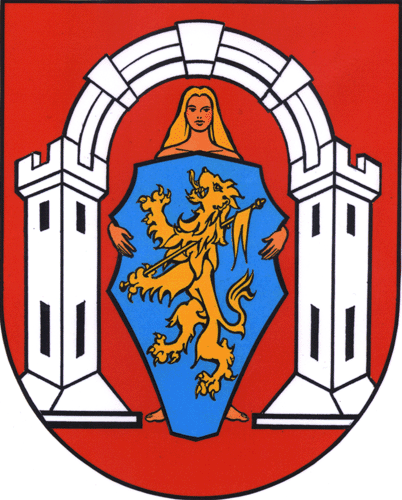 GRAD VUKOVARUPRAVNI ODJEL ZA FINANCIJE I NABAVURed.        br.Podugovaratelj 
(naziv ili tvrtka,  sjedište, OIB)IBAN podugovarateljaDio ugovora koji se daje u podugovor (predmet, količina)Vrijednost podugovora 
i postotni dio 
(u EUR bez PDV-a i %)1Cijena ponude (EUR) bez PDV-a2Porez na dodanu vrijednost (EUR)3Ukupna cijena ponude (EUR) s PDV-omRed.        br.Podugovaratelj 
(naziv ili tvrtka,  sjedište, OIB)IBAN podugovarateljaDio ugovora koji se daje u podugovor (predmet, količina)Vrijednost podugovora 
i postotni dio 
(u EUR) bez PDV-a i %)1Cijena ponude (EUR) bez PDV-a2Porez na dodanu vrijednost (EUR)3Ukupna cijena ponude (EUR) s PDV-om